9th and 10th grade – May 6, 2016 ***narration due Monday 5/9***Prayer song…and the wheel says… http://wheeldecide.com/index.php?c1=Flawless&c2=Greater&c3=If+we+are+the+Body&c4=Who+am+I&c5=My+God+is+an+Awesome+God&c6=Soul+on+Fire&c7=Happy&c8=You+Raise+me+Up&c9=Ave+Maria%28Celine+Dion%29&c10=Ave+Maria%28Andrea+Bocelli%29&time=5 GIVE Me Your Eyes https://www.youtube.com/watch?v=P5AkNqLuVgY News:  Work for 30 minutes per subject – then mark your time and move on to another subject. You may come back if you need to…TIME STARTS WHEN YOU START THE FIRST PROBLEM …PENCIL TO PAPER…getting ready does not count.I RECOMMEND YOU SET A TIMER.MATH TESTS = MONDAYSSCIENCE TESTS = FRIDAYSGEOGRAPHY TESTS = THURSDAYS for now…EVERY WEEK … NBQUIZ/quiz = ANY DAY GLOGS DUE EVERY MONDAY!!Tests may need to be on other days if we are not quite ready on that day.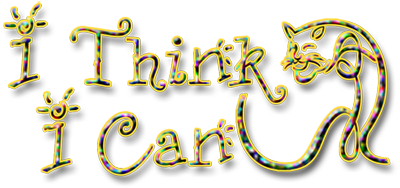 Geometry                                       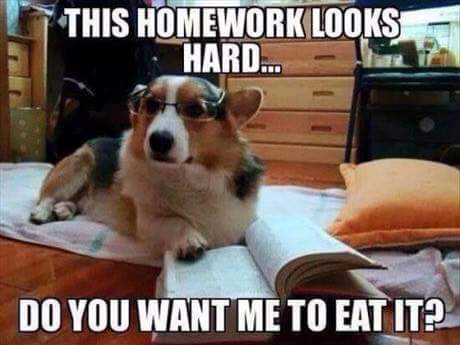 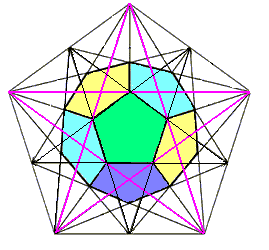 ===============================Let’s grade HW(AON) then put on your GLOG!Any from the back of the book that are not already checked prior to class are wrong.HW WAS:  Cw p.598 1-6 = cwHw p.598 7-23 odds = hw2 grades on glogQuestions?11.3 arcs and central anglesMinor arc vs major arcSemicircle = 180◦Measure of arc ACBMust start at AThen must go next to CThen last to B…must follow the order of the letters…Arc ACB ≠ Arc ABC*the order of the letters is key*for concentric circlesLike ex.3b…The arc angles are the same BUTThe arc lengths are not!!Arc length:There is a formula Arc length of AB = mAB/360*2∏rSoDivide the measure of the arcBy 360 thenMultiply by 2∏r ((which is the…						Circumference!!))Easy peasy!!Cw = 1-12 on page 604Hw = 13-29 odds only and30-39 all  draw the figure!!!Cw answers: Major arc = BAD or ADBMinor arc = AB or BDSemicircle = ABDDid you notice that minor arcs use 2 letters and major arcs use 3 letters?? AB ≈CD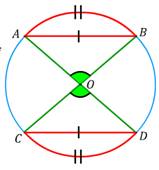 Arc measure is the degree measure of the related central angle – while arc length is a portion of the Circumference of a circle60◦300◦180◦100◦220◦40◦ 	1.40 yd 	10.47 cm 	19.20 mSess = show every single step = sessLet’s grade – two separate grades: cw/hwREMEMBER – GLOGS – DUE Monday…else=0REMEMBER TO MARK EVERY 30 MIN.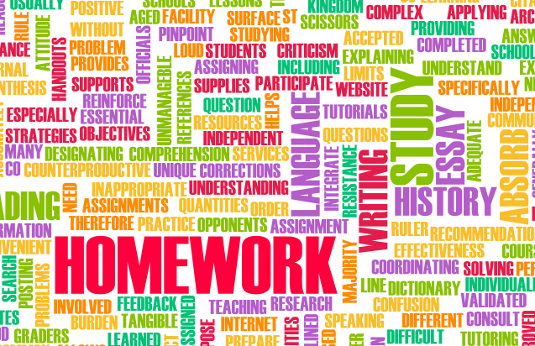 Cw = 1-12 on page 604…narrationHw = 13-29 odds only and30-39 all  draw the figure!!!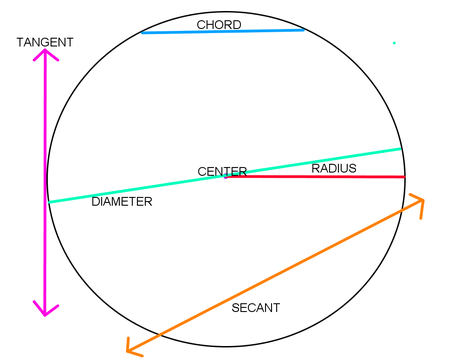 Remember – FOR ALL CLASSES – to note every 30 minutes!!!option 1 = do 30 min on each class hw - start with math - then you must move on to another class…then come back if you need to…option 2 = there is no option 2!Geography          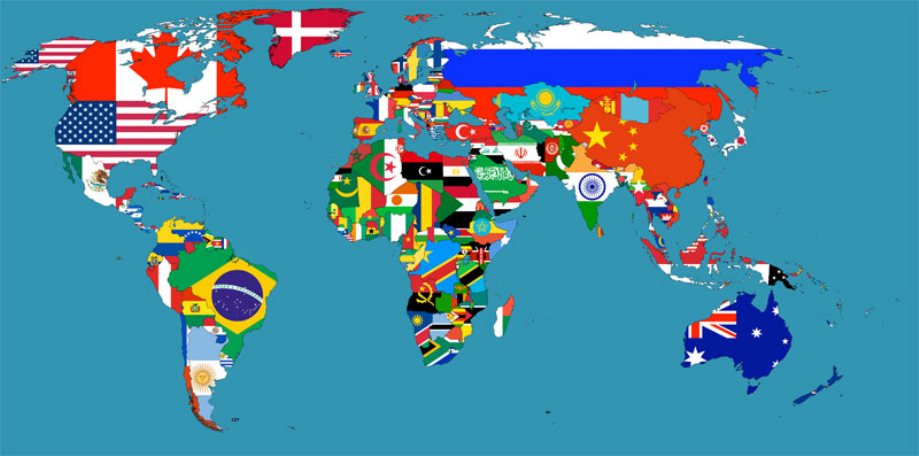 WHERE AM I?https://geoguessr.com/world/play 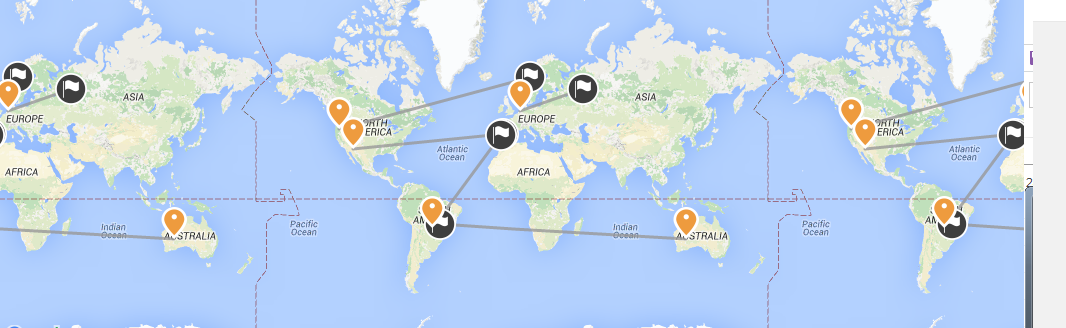 4/29/16 = 9521YOUR HW WAS:  travel journal – your are going to plan and then write about a tour of Asia for you and 3  friends…starting place…cities you will visit…sites you will tour in each city…and more - todayrough out your travel map…look at a map of Asiacover 10 countries…only one city per country is required…4/20 = plot your trip! Name each city in each country that you want to visit…10Due Friday am b4 8 am= plot your trip! All by yourselfWord doc = list each country in Asia then beside each list the city you want to go to in that countryWord doc = “plot your trip – yourname”http://www.epicadventurer.com/the-top-15-most-visited-tourist-attractions-in-asia/top 15 most visited tourist attractions in Asia… http://www.countryaah.com/Asia.htmllist of all countries in Asia…choose 10 countries/cities 4/22 – HW = TRAVEL JOURNALchoose 2 sites to see in each city…list the location and facts about each site…cite all sources…do in a word doc that you email to me before 8 am Monday am…doc = sites to see - yournameccarroll@sophiaacademy.organ example of what to do:::China – Beijing – site: Forbidden CityForbidden City FactsChinese Name: 故宫博物院/ 紫禁城
Chinese Pinyin: Gu Gong Bo Wu Yuan /Zi Jin Cheng
English Name: Palace Museum /Forbidden City
Location: in the center of Beijing
Number of Bays: 8,700
Previous Residents: 14 emperors from the Ming Dynasty, 10 emperors from the Qing Dynasty, and their royal families.

Initiator: Emperor Chengzu of the Ming Dynasty
Designer: Kuai Xiang
Builder: ancient Chinese laborers
Construction Period: 1406 to 1420 in the Ming Dynasty
Main Colors: Red for walls and yellow for roofs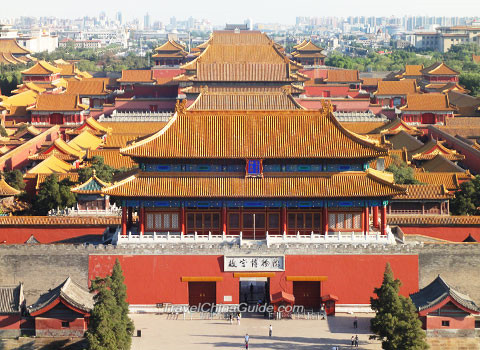 https://www.travelchinaguide.com/attraction/beijing/forbidden-city/facts.htmimage: cite where the image came from4/25 = get your sites word document fixedCountry + city + site + parag + cite + pic + cite4/26-5/2 = do your powerpoint – one page for each site that you visit on your tour…due May 2.Ppt name = “TOUR OF ASIA – YOURNAME”Ppt page must include:Country + city + site + parag + cite + pic + citeMake your ppt interesting.Make it flow … use slide animation from slide to slide etc…Include sound if you can!Then – you will write a narration to go along with your ppt presentation – slide by slide – in a word doc.Narration due May 9…email to me before 8 am Monday.Ppt = Font is up to you but it must readable.Narrative = font = time new roman 16SLIDE 1 = TITLE PAGESLIDE 2 = MAP OF YOUR TOURSLIDE 3 = YOUR TOUR MATESSLIDES 4-24 = YOUR TOUR SITESYOU CAN ADD AN EXTRA SLIDE OF PIC IF YOU GO TO A REALLY COOL SITE!!Biology                          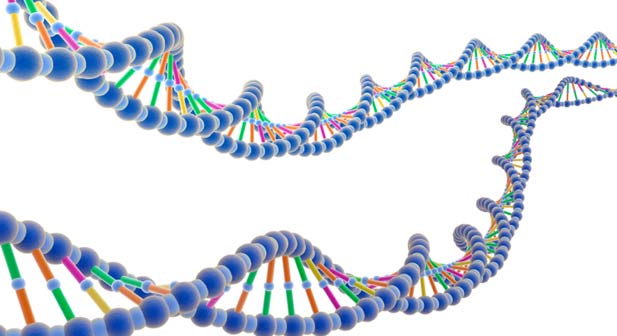 https://www.youtube.com/watch?v=XOcxhz6Msnk = ANDREA BOCELLI & DAVID FOSTER     HW was = 26.15/5 cw…hw = 26.2 skip 9,15,16Check both tomorrow .......GRADE 26.1XXXBBACBDXX………….-9 EACHGRADE 26.2TRUECHORDATEVERTEBRATECARTILAGETRUETRUETRUEFISHESXXXXXXXX16 QUESTIONS = -6 EACHANY ??5/6 = HW = DO 26.3 IN 26.3 = SKIP: 12-15, 22& VOCABULARYIN VOCAB = SKIP: 13-16You have 30 minutes – so start now!!!===========================http://www.pba.org/education/homeworkhotline/A HOMEWORK HOTLINE…KHAN…DR.MATH…PURPLEMATH…DREXEL…Lucy the Lobster says always be ‘prepared’…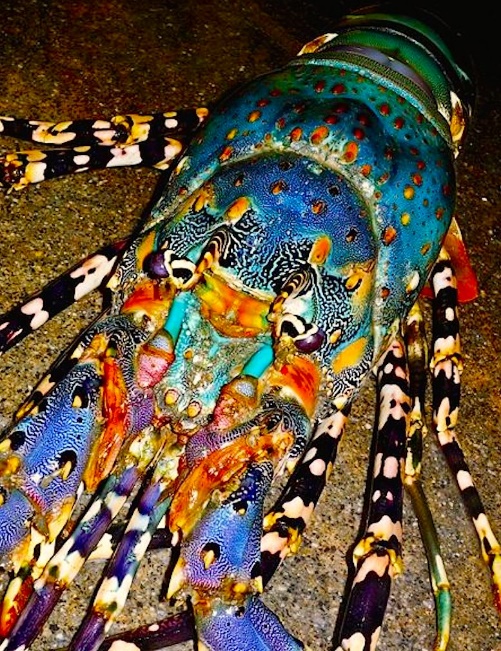 With a little clarified butter…heheheLeanne the Lemur says …stop whining - do all of your homework!!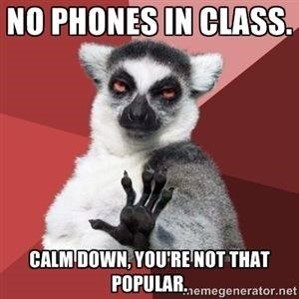 And keep that fossa away from me!!!!!!!!!Frank the Fossa!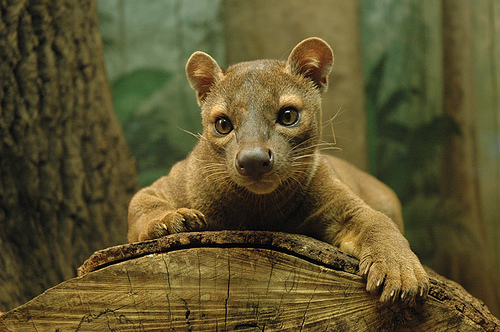 